Techniques behind the ‘Coke’ ads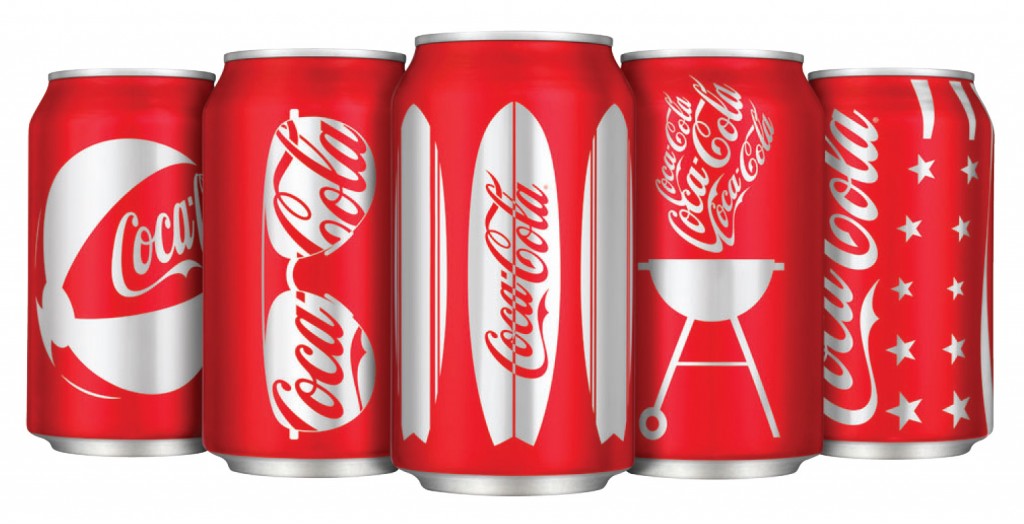 ANNOTATIONS Choose at least 6 of the advertisements located on the website (at least ONE video) Annotate and explain how you think coca cola have used the following features in their design to reflect or attract the target market:Layout/layering- What is in the forefront and behind the image which stand out the mostCharacter/PersonColours used and whyThemesIcons- Significant objectsUnique selling point (USP)In a paragraph evaluate why you think Coca Cola has been such a successful company in promoting its products. AdvertisementCharactersColoursThemesIconsUSP1 – (Include Description)